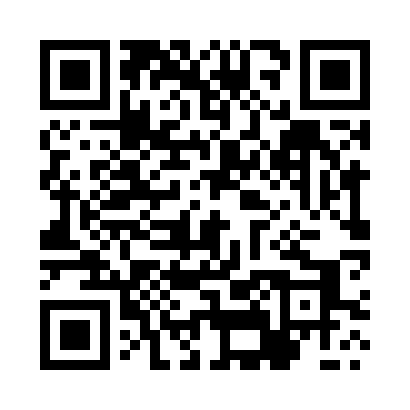 Prayer times for Slodkowo, PolandWed 1 May 2024 - Fri 31 May 2024High Latitude Method: Angle Based RulePrayer Calculation Method: Muslim World LeagueAsar Calculation Method: HanafiPrayer times provided by https://www.salahtimes.comDateDayFajrSunriseDhuhrAsrMaghribIsha1Wed2:435:2412:566:058:2911:002Thu2:425:2212:566:068:3011:013Fri2:425:2012:566:078:3211:024Sat2:415:1812:556:088:3411:025Sun2:405:1612:556:098:3611:036Mon2:395:1412:556:108:3711:047Tue2:385:1212:556:118:3911:058Wed2:385:1012:556:128:4111:059Thu2:375:0912:556:138:4311:0610Fri2:365:0712:556:148:4411:0711Sat2:355:0512:556:158:4611:0712Sun2:355:0312:556:168:4811:0813Mon2:345:0212:556:178:4911:0914Tue2:335:0012:556:188:5111:0915Wed2:334:5812:556:198:5311:1016Thu2:324:5712:556:208:5411:1117Fri2:314:5512:556:218:5611:1218Sat2:314:5412:556:228:5711:1219Sun2:304:5212:556:238:5911:1320Mon2:304:5112:556:249:0011:1421Tue2:294:5012:556:259:0211:1422Wed2:294:4812:556:269:0311:1523Thu2:284:4712:566:269:0511:1624Fri2:284:4612:566:279:0611:1625Sat2:274:4412:566:289:0811:1726Sun2:274:4312:566:299:0911:1827Mon2:274:4212:566:309:1011:1828Tue2:264:4112:566:309:1211:1929Wed2:264:4012:566:319:1311:2030Thu2:264:3912:566:329:1411:2031Fri2:254:3812:566:339:1511:21